Statement by H.E. Ambass. Amadeu da Conceição, Permanent Representative of the Republic of Mozambique to the United Nations Office in Geneva and other International Organizations at the 32nd  Session of the UPR Working Group on EritreaGeneva, 28th January 2018Mr. President, We wish to welcome the distinguished delegation of Eritrea to the 3rd Cycle of UPR and we thank them for the presentation of their country’s report.We welcome the Peace and Cooperation Declaration between Eritrea and Ethiopia of July 2018, as well as the Eritrea and Somalia Peace and Cooperation Agreement, which will contribute a great deal for peace, security and stability in the Horn of Africa. Eritrea should be praised for the progresses made in the implementation of the 92 accepted recommendations, from the previous cycle of UPR.We commend Eritrea for having adopted a series of programs and strategies aiming at improving the enjoyment of Human Rights by the Eritrean People, including, but not limited to the Affirmative Action on Fair Gender Representation in the Assemblies at all levels and Public Life.To conclude, Mozambique recommends Eritrea to intensify her engagement with neighboring countries so as to foster peace and stability in the Horn of Africa. We thank you!MISSÃO PERMANENTE DE MOÇAMBIQUE JUNTO AS NAÇÕES UNIDAS E DE OUTRAS ORGANIZAÇÕES INTERNACIONAIS EM GENEBRA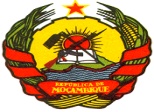 PERMANT MISSION OF MOZAMBIQUE TO UNITED NATIONS OFFICE AND OTHER INTERNATIONAL ORGANIZATION IN GENEVA